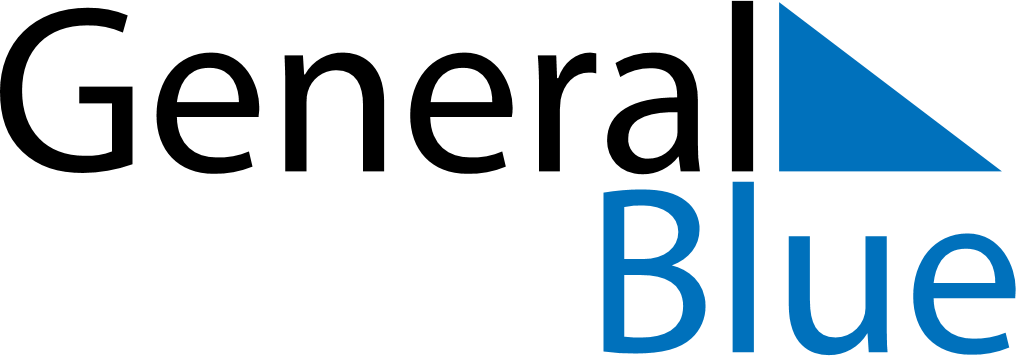 September 2024September 2024September 2024September 2024September 2024September 2024Korsholm, Ostrobothnia, FinlandKorsholm, Ostrobothnia, FinlandKorsholm, Ostrobothnia, FinlandKorsholm, Ostrobothnia, FinlandKorsholm, Ostrobothnia, FinlandKorsholm, Ostrobothnia, FinlandSunday Monday Tuesday Wednesday Thursday Friday Saturday 1 2 3 4 5 6 7 Sunrise: 6:19 AM Sunset: 8:46 PM Daylight: 14 hours and 27 minutes. Sunrise: 6:22 AM Sunset: 8:43 PM Daylight: 14 hours and 21 minutes. Sunrise: 6:25 AM Sunset: 8:40 PM Daylight: 14 hours and 14 minutes. Sunrise: 6:27 AM Sunset: 8:36 PM Daylight: 14 hours and 8 minutes. Sunrise: 6:30 AM Sunset: 8:33 PM Daylight: 14 hours and 2 minutes. Sunrise: 6:33 AM Sunset: 8:29 PM Daylight: 13 hours and 56 minutes. Sunrise: 6:36 AM Sunset: 8:26 PM Daylight: 13 hours and 50 minutes. 8 9 10 11 12 13 14 Sunrise: 6:38 AM Sunset: 8:23 PM Daylight: 13 hours and 44 minutes. Sunrise: 6:41 AM Sunset: 8:19 PM Daylight: 13 hours and 37 minutes. Sunrise: 6:44 AM Sunset: 8:16 PM Daylight: 13 hours and 31 minutes. Sunrise: 6:47 AM Sunset: 8:12 PM Daylight: 13 hours and 25 minutes. Sunrise: 6:49 AM Sunset: 8:09 PM Daylight: 13 hours and 19 minutes. Sunrise: 6:52 AM Sunset: 8:05 PM Daylight: 13 hours and 13 minutes. Sunrise: 6:55 AM Sunset: 8:02 PM Daylight: 13 hours and 7 minutes. 15 16 17 18 19 20 21 Sunrise: 6:58 AM Sunset: 7:59 PM Daylight: 13 hours and 0 minutes. Sunrise: 7:00 AM Sunset: 7:55 PM Daylight: 12 hours and 54 minutes. Sunrise: 7:03 AM Sunset: 7:52 PM Daylight: 12 hours and 48 minutes. Sunrise: 7:06 AM Sunset: 7:48 PM Daylight: 12 hours and 42 minutes. Sunrise: 7:08 AM Sunset: 7:45 PM Daylight: 12 hours and 36 minutes. Sunrise: 7:11 AM Sunset: 7:41 PM Daylight: 12 hours and 30 minutes. Sunrise: 7:14 AM Sunset: 7:38 PM Daylight: 12 hours and 24 minutes. 22 23 24 25 26 27 28 Sunrise: 7:17 AM Sunset: 7:34 PM Daylight: 12 hours and 17 minutes. Sunrise: 7:19 AM Sunset: 7:31 PM Daylight: 12 hours and 11 minutes. Sunrise: 7:22 AM Sunset: 7:28 PM Daylight: 12 hours and 5 minutes. Sunrise: 7:25 AM Sunset: 7:24 PM Daylight: 11 hours and 59 minutes. Sunrise: 7:27 AM Sunset: 7:21 PM Daylight: 11 hours and 53 minutes. Sunrise: 7:30 AM Sunset: 7:17 PM Daylight: 11 hours and 47 minutes. Sunrise: 7:33 AM Sunset: 7:14 PM Daylight: 11 hours and 41 minutes. 29 30 Sunrise: 7:36 AM Sunset: 7:11 PM Daylight: 11 hours and 34 minutes. Sunrise: 7:38 AM Sunset: 7:07 PM Daylight: 11 hours and 28 minutes. 